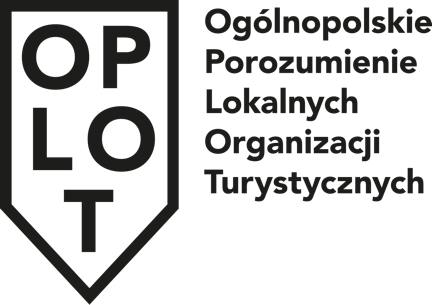 KARTA CZŁONKA OPLOTUwaga techniczna: proszę o wypełnianie w sposób hasłowy tylko najważniejsze treściPytania inspirujące do inicjowania działań i projektów OPLOTUwaga techniczna: proszę o wypełnianie w sposób hasłowy tylko najważniejsze treściNazwa:Kontakt (adres mailowy, telefon, osoba):Liczba członków:W tym członków samorządowych:W tym członków sektora biznesu:Czy LOT prowadzi działalność gospodarcząNajwiększe atrakcje regionu:Atrakcje dla dzieci:Ważne wydarzenia regionu (z potencjałem turystycznym):Inne kwestie ważne dla ruchu turystycznego (np. sezonowość, brak rozpoznawalności, brak współpracy, smog etc)Najbliższe duże miasta  (minimum 2, podać odległość w km):Uwagi własne:Osoba wypełniająca:Data wypełnienia:Czy LOT potrzebuje argumentów dla samorządu lub członków sektora publicznego do aktywniejszego wsparcia swojej działalnościCzy LOT potrzebuje argumentów dla przedsiębiorców do aktywniejszego włączenia się w działalnośćCzy LOT ma możliwość / chęć podzielenia się z innymi LOTami wiedzą, historią sukcesu, opinią prawną, doświadczeniem etc.Czy LOT widzi potencjał współpracy w zakresie wzajemnej promocji z innym regionem?Którym /Którymi?Czy LOT dysponuje zdjęciami regionu z prawem do przekazania innemu podmiotowi (np. mediom lub na stronę OPLOT)Czy LOT dysponuje katalogiem, ulotką innym wydawnictwem dot. regionuLink do wydawnictwa(także jeśli wydawcą nie był LOT z odpowiednim komentarzem)Czy LOT ma możliwość finansowe i organizacyjne zorganizowania wizyty dziennikarskiej w swoim regionieCzy LOT uczestniczy w akcji Polska zobacz więcej? Co o niej uważa?Czy LOT będzie uczestnikiem targów jako wystawca lub wizytujący Tour Salon Poznań , TT WarsawWorld Travel Show 2018InneUwagi własne:Osoba wypełniająca:Data wypełnienia: